Shtojca 4 / f:  Inspektimi Final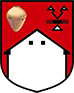 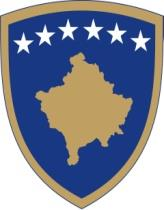 VËREJTJE: Informatat në këtë formular duhet te jene te sakta dhe para kërkesës për inspektim aplikuesi duhet te konsultohet me Ligjin Nr. 04/L-110 për Ndërtim dhe UA për Mbikëqyrje inspektuese dhe procedurën për lëshimin e certifikatës së përdorimit, se cilat dokumentacione janë te nevojshme ti këtë ne vend ndërtim, apo mund te kërkoj sqarime ne inspektoriat.Nr. i vrojtimit te lejes: Komentet/Raporti:Lista e inspektimit final - Protokolli i Inspektimit                        INSPEKTIMI FINALLeja Nr.:                Adresa:                             Emri i projektit:            Projektuesi:                    Udhëheqësi i vend ndërtimit: Data e inspektimit:             Lista e inspektimit final - Protokolli i Inspektimit                        INSPEKTIMI FINALLeja Nr.:                Adresa:                             Emri i projektit:            Projektuesi:                    Udhëheqësi i vend ndërtimit: Data e inspektimit:             Lista e inspektimit final - Protokolli i Inspektimit                        INSPEKTIMI FINALLeja Nr.:                Adresa:                             Emri i projektit:            Projektuesi:                    Udhëheqësi i vend ndërtimit: Data e inspektimit:             VËREJTJE: Informatat në këtë listë kontrolli janë sipas kërkesave te ligjin Nr. 04/L-110 për ndërtim, neni 27 dhe kërkesë e nenit 28 për inspektim final.VËREJTJE: Informatat në këtë listë kontrolli janë sipas kërkesave te ligjin Nr. 04/L-110 për ndërtim, neni 27 dhe kërkesë e nenit 28 për inspektim final.VËREJTJE: Informatat në këtë listë kontrolli janë sipas kërkesave te ligjin Nr. 04/L-110 për ndërtim, neni 27 dhe kërkesë e nenit 28 për inspektim final.A verifikojnë të dhënat nga protokollet e nënshkruara të inspektimeve (të kryera nga inspektori apo poseduesi/kontraktuesi i lejes) ose ndonjë dëshmi tjetër se:PoJo1.   Kërkesat e lejes së ndërtimit janë zbatuar 2.   Të gjitha mbetjet janë larguar nga vendi i ndërtimit dhe janë dërguar në një vend adekuat për deponimin e mbeturinave3.   Masat për kursim të energjisë janë ndërmarrëNëse përgjigjet ndaj të gjitha pyetjeve të lartshënuara janë PO, atëherë lëshohet raporti për inspektimin final dhe qe aplikuesi sipas procedurës te aplikoj për Certifikatë te Përdorimit. Nëse përgjigjet ndaj të gjitha pyetjeve të lartshënuara janë PO, atëherë lëshohet raporti për inspektimin final dhe qe aplikuesi sipas procedurës te aplikoj për Certifikatë te Përdorimit. Nëse përgjigjet ndaj të gjitha pyetjeve të lartshënuara janë PO, atëherë lëshohet raporti për inspektimin final dhe qe aplikuesi sipas procedurës te aplikoj për Certifikatë te Përdorimit. 